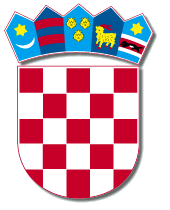  REPUBLIKA HRVATSKAVARAŽDINSKA ŽUPANIJA       OPĆINA CESTICA           Općinsko vijećeKLASA: 024-02/22-01/7URBROJ: 2186-3-02-22-2Cestica, 01.06.2022.ZAPISNIKsa 2. izvanredne sjednice Općinskog vijeća Općine Cestica održane dana 31. svibnja 2022. godine u 20:00 sati.PRISUTNI VIJEĆNICI: Darko Majhen, Ivan Bednjanić Bunić, Ana Kutnjak, Darijan Vinter, Tanja Veršić, Ivan Hohnjec, Denis Kotolenko, Josip Cestar, Matija Dregarić, Žarko Rodeš, Marjan ŽupanićODSUTNI: Nikola Ščuric, Tomislav LazarOSTALI PRISUTNI: Mirko Korotaj, Ksenija BorićZAPISNIČAR: Gabriela Kos	Predsjednik Vijeća Darko Majhen otvara 2. izvanrednu sjednicu Općinskog vijeća Općine Cestica, pozdravlja sve vijećnike/ce i ostale prisutne, te konstatira da je od 13 vijećnika/ca prisutno 11 vijećnika/ca, postoji kvorum i Odluke se mogu donositi pravovaljano. Nakon toga prelazi na utvrđivanje dnevnog reda za 2. izvanrednu sjednicu te pita da li ima  netko primjedbe na predloženi dnevni red? Pošto primjedaba nema Predsjednik vijeća daje predloženi dnevni red na usvajanje. Konstatira da svi prisutni vijećnici glasaju za, pa je dnevni red prihvaćen jednoglasno, sa 11 glasova:Dnevni red:Donošenje I. Izmjena i dopuna Proračuna Općine Cestica za 2022. godinuTOČKA 1.Izmjene i dopune Proračuna Općine Cestica za 2022. godinuPredsjednik vijeća otvara 1. točku te moli načelnika za obrazloženje. Načelnik objašnjava da je na 7. sjednici Općinsko vijeća Općine Cestica bila prihvaćena odluka o zaduživanju za projekt uređenje parka Križovljangrad, no Ministarstvo financija nas je tražilo da u Proračunu bude precizna stavka izvora financiranja. Nadalje daje riječ Kseniji Borić koja govori o tome da prilikom donošenja Proračuna za 2022. godinu nije bilo planirano da se uređenje parka Križovljangrad financira iz kredita već samo vlastitim prihodima i pomoćima, te je potrebno uvrstiti u programu Razvoj turizma, pod kapitalni projekt Uređenje parka Križovljangrad i izvor financiranja 81-namjenski primici od zaduživanja. Također se mijenja navedeni konto, te se umjesto konta 386 Kapitalne pomoći, koji se umanjuje za 1.000.000,00 kuna, dodaje konto 412 Nematerijalna imovina (41241 Ulaganja na tuđu imovinu radi prava korištenja), budući da je park u vlasništvu RH koja je Općini dala park na korištenje. Predsjednik vijeća zahvaljuje na objašnjenu te otvara raspravu.Vijećnik Žarko Rodeš pozdravlja sve prisutne te moli načelnika za dodatno obrazloženje jer nije bio na zadnjem vijeću, a vezano za zaduživanje.Načelnik odgovara da je Općina prošla na prijavi za Mjeru 8.5.2. Uspostava i uređenje poučnih staza, vidikovaca i ostale manje infrastrukture te je dobivena Odluka o dodjeli sredstava u iznosu od 743.950,00 kn, no Općina mora prvo podmiriti troškove izvedbe radova da bi mogla podnijeti zahtjev za isplatu sredstava, pa se iz tog razloga donijela odluka o zaduživanju u tom iznosu.Nitko se ne više ne javlja za raspravu.Predsjednik vijeća zatvara raspravu te daje I. Izmjene i dopune Proračuna Općine Cestica za 2022. godinu na glasanje. Od ukupno 11 vijećnika svi glasaju za. Predsjednik vijeća konstatira da su I. Izmjene i dopune Proračuna Općine Cestica za 2022. godinu prihvaćene jednoglasno. Sjednica završila u 20:15 sati.  ZAPISNIČAR:    Gabriela Kos	PREDSJEDNIK                                                                                                   Darko Majhen, mag. pol.